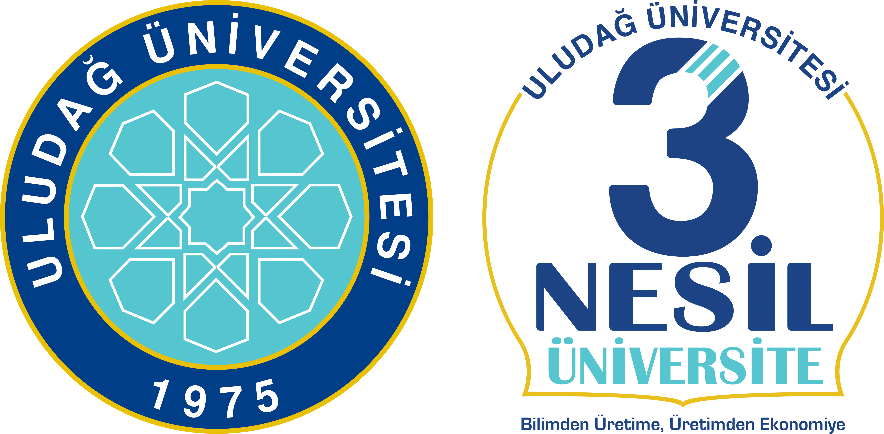 T.C.ULUDAĞ ÜNİVERSİTESİMÜHENDİSLİK FAKÜLTESİÇEVRE MÜHENDİSLİĞİ BÖLÜMÜCEV4043 DENİZ DEŞARJLARIÖDEV KONUSUTURİSTİK BÖLGELERDE DENİZ DEŞARJI SİSTEMLERİHAZIRLAYANLAR       031250007 Tuğçe YANAR       031250074 Kübra YILMAZ       031250046 Betül AKSÜTBursa, 2018